10-й день. День России.Конкурс рисунков «Страна моя Россия».Викторина «Я люблю тебя , Россия».Спортивные соревнования «Вперед Россия».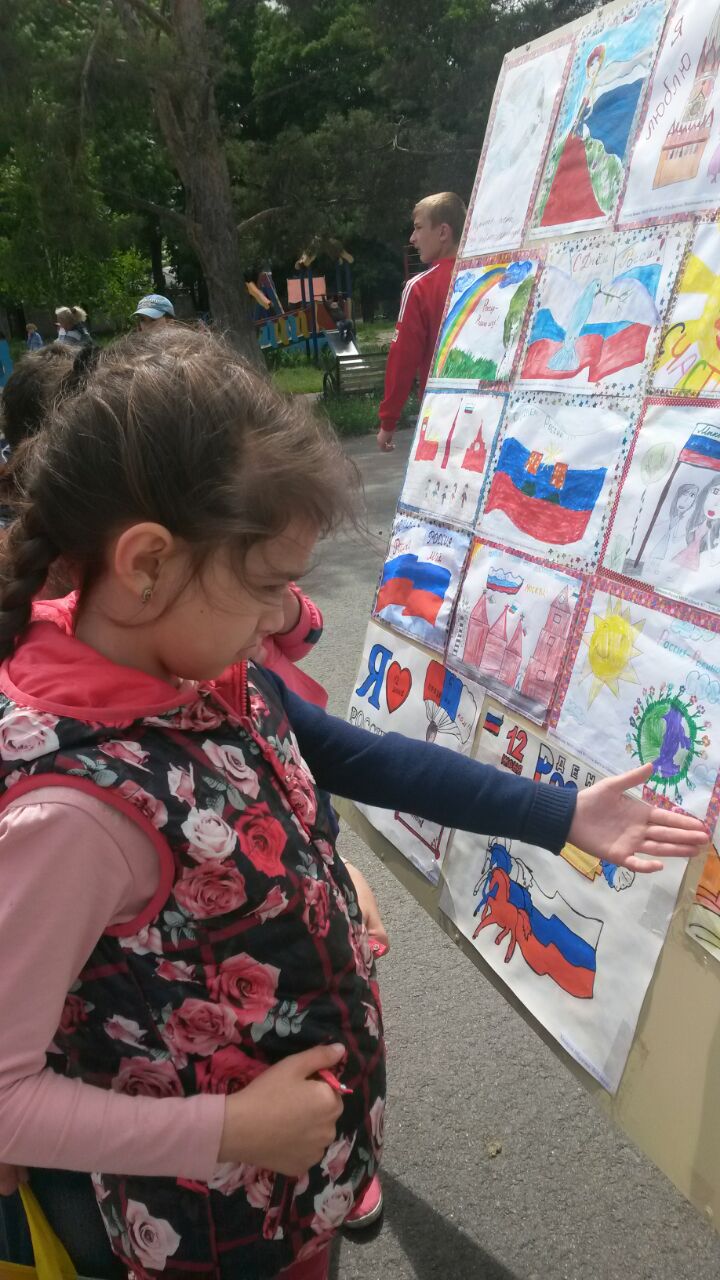 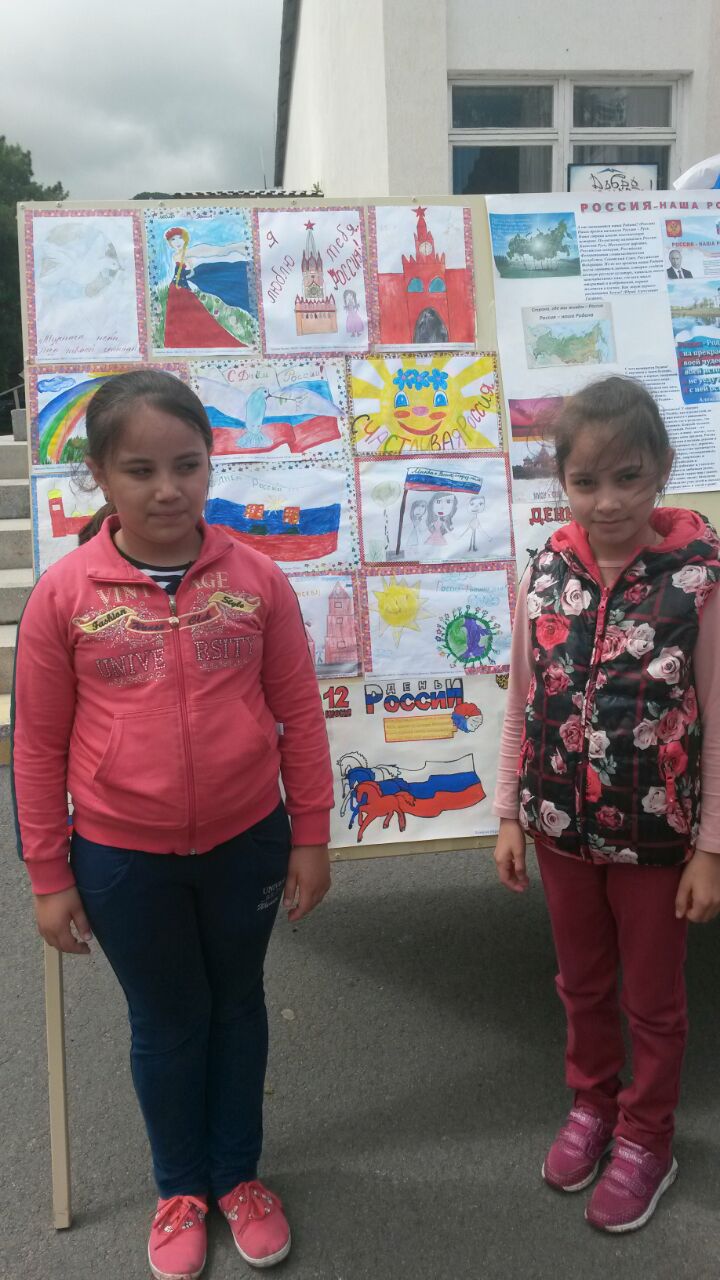 